LICENCIA PARA LA DIFUSIÓN DE PUBLICACIONES NOMBRE DE AUTOR mayor de edad, con domicilio en CIUDAD, identificado(a) con el documento de identidad tipo  número NO. DOCUMENTOexpedida en CIUDAD DE EXPEDICIÓN , actuando en nombre y representación propia, en calidad de autor de la obra  titulado(a) “TITULO DEL ARTÍCULO”, obra seleccionada para ser publicada en la revista CUADERNOS DE GEOGRAFÍA: REVISTA COLOMBIANA DE GEOGRAFÍA volumen ## número ##, del Departamento de GEOGRAFÍA de la Facultad de Ciencias Humanas de la Universidad Nacional de Colombia. Pongo a disposición la obra que será utilizada en ediciones impresas, uso electrónico, digital, óptico, magnético, en redes- web, mensajes de datos o similares y cualquier medio o soporte conocido o por conocer, de esta revista que se encuentra dentro de las publicaciones gestionadas por el Centro Editorial de la Facultad de Ciencias Humanas, en adelante CEFCH.  El autor confiere a la Universidad Nacional de Colombia, a través del Centro Editorial de la Facultad de Ciencias Humanas, una licencia no exclusiva, de Reconocimiento – No Comercial - Sin obra derivada sobre obras inéditas y originales en la forma como fueron presentadas para su publicación en el volumen ## número ## de la revista CUADERNOS DE GEOGRAFÍA: REVISTA COLOMBIANA DE GEOGRAFÍA, licencia que se ajusta a las siguientes características:Estará vigente a partir de la fecha de aprobación de la obra para publicación y durante todo el plazo de vigencia del derecho patrimonial de acuerdo con las leyes colombianas.El autor autoriza a la Universidad Nacional de Colombia a incluir la obra en el marco de la publicación de la revista CUADERNOS DE GEOGRAFÍA: REVISTA COLOMBIANA DE GEOGRAFÍA. Esta autorización se da para cualquier formato (impreso, digital, electrónico o cualquier otro por conocer), la publicación impresa y en internet u otras redes internas de la Universidad. La autorización incluye los derechos a reproducir, comunicar públicamente y distribuir la mencionada obra, pero no es exclusiva.El autor acepta que la autorización se hace a título gratuito, por lo tanto, renuncia a recibir emolumento alguno por publicación, copias, distribución, comunicación pública y cualquier otro uso que se haga en los términos de la licencia Creative Commons con que se publica.El autor manifiesta que es él quien asume la total responsabilidad por el contenido de sus obras ante la Universidad Nacional y ante terceros. En todo caso, la Universidad Nacional de Colombia se compromete a indicar siempre la autoría incluyendo el nombre del autor y la fecha de publicación.El autor autoriza a la Universidad Nacional de Colombia para incluir la obra en los índices y buscadores que estimen necesarios para promover la publicación.Manifiesto que he leído, comprendo y conozco las políticas que sobre derecho de autor tiene el CEFCH, a la fecha (véase anexos 1 y 2), en relación con los artículos que se publican en las revistas de la facultad. En consecuencia, acepto que por este hecho otorgo:Una licencia automática a la Universidad Nacional de Colombia, a través del CEFCH, para esta publicación, en los términos del Anexo 1 que forma parte integral de este documento.Doy mi consentimiento para que la obra sea publicada con la licencia Creative Commons, Reconocimiento – No Comercial - Sin obras derivadas 4.0  Internacional ya que para tal efecto he revisado el texto completo en https://creativecommons.org/licenses/by-nc-nd/4.0/. Licencia que se resume en el Anexo 2 de este documento.Dada en la Ciudad de       a los Número De Dia días del mes de Nombre Del Mes de Año.FIRMA: ________________________________NOMBRE        N.º      Dirección:      Teléfono:      Correo Electrónico:      ANEXO 1LICENCIAS CREATIVE COMMONSLas licencias Creative Commons son un conjunto de herramientas jurídicas globales que permiten la reproducción de la obra bajo las siguientes condiciones:Los siguientes son los tipos de licencia creative commons que se puede utilizar: Reconocimiento: CC BY: Esta licencia es la más permisiva de todas, siempre que sea reconocida la autoría de la creación original, hace posible la distribución, mezcla y ajustes de la obra, incluso con fines comerciales. Reconocimiento – Compartir igual: CC BY-SAPermite la modificación y comercialización o no de las obras, siempre y cuando las obras que se deriven de la original reconozcan el crédito del autor y se licencien en las mismas condiciones. Licencia propia del “copyleft”.Reconocimiento- Sin obra derivada: CC BY- NDPermite la distribución comercial o no comercial de las obras siempre que las mismas se conserven íntegramente y sin cambios y se reconozca la autoría de la misma. Reconocimiento- No comercial: CC BY- NCRequiere el reconocimiento de la autoría de la creación original, permitiendo la distribución y modificación de la obra, siempre de forma no comercial sin que exista la obligación de licenciar de la misma forma las obras que se deriven de esta. Reconocimiento- No comercial- Compartir igual: CC BY- NC- SALa distribución que permite esta licencia es no comercial, y en caso de que existan obras que se deriven de la original, las mismas deben reconocer el crédito del autor y se deben licenciar en las mismas condiciones. Reconocimiento- No comercial- Sin obra derivada: CC BY- NC- NDEsta licencia es la más restrictiva pues no permite que se realice ningún cambio a la obra principal, solo permite que siempre que se reconozca la autoría se realice distribución de uso no comercial.ANEXO 2Licencia Creative Commons Reconocimiento- No Comercial - Sin obra derivada4.0 InternacionalCC BY- NC-NDEsta publicación cuenta con una licencia Creative Commons 4.0 Internacional, lo que le permite reproducir la obra bajo las siguientes condiciones:El texto completo de la licencia puede ser consultado en: https://creativecommons.org/licenses/by-nc-nd/4.0/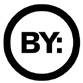 Reconocimiento: Debe reconocer los créditos de la obra de la manera especificada por el autor o el licenciador (pero no de una manera que sugiera que tiene su apoyo o apoyan el uso que hace de su obra).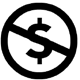 No comercial: No puede utilizar esta obra para fines comerciales.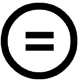 Sin obras derivadas: No se puede alterar, transformar o generar una obra derivada a partir de esta obra.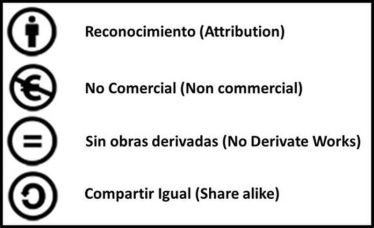 Compartir igual: Si remezcla, transforma o crea a partir del material, debe distribuir su contribución bajo la misma licencia del original.El texto completo de la licencia puede ser consultado en https://creativecommons.org/licenses/El texto completo de la licencia puede ser consultado en https://creativecommons.org/licenses/ BYReconocimiento: Debe reconocer los créditos de la obra de la manera especificada por el autor o el licenciador (pero no de una manera que sugiera que tiene su apoyo o apoyan el uso que hace de su obra). BYReconocimiento: Debe reconocer los créditos de la obra de la manera especificada por el autor o el licenciador (pero no de una manera que sugiera que tiene su apoyo o apoyan el uso que hace de su obra). SACompartir igual: Si remezcla, transforma o crea a partir del material, debe distribuir su contribución bajo la misma licencia del original. BYReconocimiento: Debe reconocer los créditos de la obra de la manera especificada por el autor o el licenciador (pero no de una manera que sugiera que tiene su apoyo o apoyan el uso que hace de su obra). NDSin obras derivadas: No se puede alterar, transformar o generar una obra derivada a partir de esta obra. BYReconocimiento: Debe reconocer los créditos de la obra de la manera especificada por el autor o el licenciador (pero no de una manera que sugiera que tiene su apoyo o apoyan el uso que hace de su obra). NCNo comercial: No puede utilizar esta obra para fines comerciales. BYReconocimiento: Debe reconocer los créditos de la obra de la manera especificada por el autor o el licenciador (pero no de una manera que sugiera que tiene su apoyo o apoyan el uso que hace de su obra). NCNo comercial: No puede utilizar esta obra para fines comerciales. SACompartir igual: Si remezcla, transforma o crea a partir del material, debe distribuir su contribución bajo la misma licencia del original. BYReconocimiento: Debe reconocer los créditos de la obra de la manera especificada por el autor o el licenciador (pero no de una manera que sugiera que tiene su apoyo o apoyan el uso que hace de su obra). NCNo comercial: No puede utilizar esta obra para fines comerciales. NDSin obras derivadas: No se puede alterar, transformar o generar una obra derivada a partir de esta obra.BYReconocimiento: Debe reconocer los créditos de la obra de la manera especificada por el autor o el licenciador (pero no de una manera que sugiera que tiene su apoyo o apoyan el uso que hace de su obra).NCNo comercial. No puede utilizar esta obra para fines comerciales.NDSin obras derivadas: No se puede alterar, transformar o generar una obra derivada a partir de esta obra.